      Κατά τη δικάσιμο του Β’ τμήματος  της  9ης  Δεκεμβρίου 2020, ημέρα Τετάρτη και ώρα 12.00’ συζητήθηκε μόνο η υπόθεση με αρ. πινακίου 8 Μονομελούς.       Όλες οι υποθέσεις  αρμοδιότητας Τριμελούς (από αρ. πινακίου 1 έως και 29)  και οι υποθέσεις αρμοδιότητας Μονομελούς (από αρ. πινακίου 1 έως και 7)  αναβλήθηκαν  για τη δικάσιμο του ιδίου τμήματος της  24ης Μαρτίου 2021 και ώρα 10.30’ .  Ιωάννινα   09 - 12  -  2020    Η  ΓραμματέαςΕυαγγελία   Φωτίου     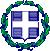 ΕΛΛΗΝΙΚΗ ΔΗΜΟΚΡΑΤΙΑΔΙΟΙΚΗΤΙΚΟ ΕΦΕΤΕΙΟ ΙΩΑΝΝΙΝΩΝΤΜΗΜΑ Β΄  Τηλέφωνο  : 2651088718